En viktig del av kiropraktorens behandlingsopplegg er å lære pasienten å ta vare på sin egen kropp og best mulig mestre og forebygge sine plager. Det er bred enighet om at raskest mulig tilbakeføring til arbeidsliv og gjenopptagelse av daglige aktiviteter er viktige målsettinger. Videre at mosjon og egentrening generelt er gunstig for de fleste pasienter med smertesyndromer og belastningslidelser. 

Kiropraktoren kan gi instruksjon i hjemmeøvelser utifra pasientens individuelle behov, dette kan omfatte styrkeøvelser, uttøyninger, kondisjonsøvelser og avspenningsteknikker. Definisjon av kiropraktikk
Hvem går til kiropraktor?
Ryggplager er den vanligste årsaken til at folk søker hjelp hos kiropraktor blant befolkningen, mens det i mindre grad er kjent at kiropraktorer også behandler alle andre tilstander hvor det er feilfunksjon og smerte i hele bevegelsesapparatet. I tillegg til ryggplager er de vanligste tilstandene kiropraktoren behandler hodepine, svimmelhet, nakkesmerter, skulder- og armsmerter, brystsmerter, bekkensmerter, hoftesmerter, kne-, ankel- og fotsmerter. 
Kiropraktoren ser pasienter i alle aldre fra tidlig spedbarnsalder til alderdom, de fleste pasientene er imidlertid i midten av yrkesaktiv alder. Det er omtrentlig lik kjønnsfordeling blant pasientene. 
Muskelskjelettlidelser ”Plager flest og koster mest” som det heter i en rapport fra Nasjonalt Ryggnettverk. De er hyppigste årsak til å oppsøke lege, sykefravær og uføretrygd. Kostnadene er enorme både for samfunnet og den enkelte som også rammes av redusert livskvalitet. 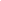 